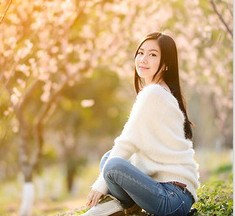 简历     13500135000      shixi@shixiseng.com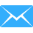 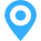 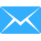 教育背景教育背景2008-2012   五百丁科技大学   市场营销（大三）     平均分：83.99/100      专业排名：TOP10% 主修课程基本会计、统计学、市场营销、国际市场营销、市场调查与预测、商业心理学、广告学、公共关系学、货币银行学、经济法、国际贸易、大学英语、经济数学、计算机应用等。实习经历2009.3-2011.6               实习僧大学职业发展社                   社长2010.7-2010.9               实习僧科技集团                        市场部实习生2012.3-2012.7               迈腾广告有限公司                      策划部实习生2013.1-2013                 华润置地（广州）有限公司营销管理部    实习生2008-2012   五百丁科技大学   市场营销（大三）     平均分：83.99/100      专业排名：TOP10% 主修课程基本会计、统计学、市场营销、国际市场营销、市场调查与预测、商业心理学、广告学、公共关系学、货币银行学、经济法、国际贸易、大学英语、经济数学、计算机应用等。实习经历2009.3-2011.6               实习僧大学职业发展社                   社长2010.7-2010.9               实习僧科技集团                        市场部实习生2012.3-2012.7               迈腾广告有限公司                      策划部实习生2013.1-2013                 华润置地（广州）有限公司营销管理部    实习生个人荣耀个人荣耀个人荣耀个人荣耀2009/102010/112010/122011/4获国家奖学金获“三好学生”称号华南大学生创意营销大赛一等奖挑战杯创意计划大赛省级铜奖工作经验工作经验工作经验工作经验2012.8- 2013.9          广州灵心沙文化活动有限公司       市场推广专员网络推广渠道搭建维护，包括QQ空间、微博、豆瓣等，负责软硬广投放，网络舆情监控，公关稿撰写，事件营销策划；标书制作和撰写，甲方沟通工作”2013/3至今              卓望信息科技有限公司             营运推广主管负责社会化媒体营销团队的搭建工作，制定相关运营策略和指标，带领团队实施计划； 网站常态运营活动规划和推进执行； 相关数据报告和统计，为公司决策层提供决策依据；轻量级产品和应用的策划，统筹产品、技术团队成员实施；2012.8- 2013.9          广州灵心沙文化活动有限公司       市场推广专员网络推广渠道搭建维护，包括QQ空间、微博、豆瓣等，负责软硬广投放，网络舆情监控，公关稿撰写，事件营销策划；标书制作和撰写，甲方沟通工作”2013/3至今              卓望信息科技有限公司             营运推广主管负责社会化媒体营销团队的搭建工作，制定相关运营策略和指标，带领团队实施计划； 网站常态运营活动规划和推进执行； 相关数据报告和统计，为公司决策层提供决策依据；轻量级产品和应用的策划，统筹产品、技术团队成员实施；2012.8- 2013.9          广州灵心沙文化活动有限公司       市场推广专员网络推广渠道搭建维护，包括QQ空间、微博、豆瓣等，负责软硬广投放，网络舆情监控，公关稿撰写，事件营销策划；标书制作和撰写，甲方沟通工作”2013/3至今              卓望信息科技有限公司             营运推广主管负责社会化媒体营销团队的搭建工作，制定相关运营策略和指标，带领团队实施计划； 网站常态运营活动规划和推进执行； 相关数据报告和统计，为公司决策层提供决策依据；轻量级产品和应用的策划，统筹产品、技术团队成员实施；2012.8- 2013.9          广州灵心沙文化活动有限公司       市场推广专员网络推广渠道搭建维护，包括QQ空间、微博、豆瓣等，负责软硬广投放，网络舆情监控，公关稿撰写，事件营销策划；标书制作和撰写，甲方沟通工作”2013/3至今              卓望信息科技有限公司             营运推广主管负责社会化媒体营销团队的搭建工作，制定相关运营策略和指标，带领团队实施计划； 网站常态运营活动规划和推进执行； 相关数据报告和统计，为公司决策层提供决策依据；轻量级产品和应用的策划，统筹产品、技术团队成员实施；个人技能「大学英语六级」               「全国计算机等级考试二级」          「高级营销员」         极具创意的广告策划、文案写作能力，善于制作PPT文档，对于配色排版有独到的见解